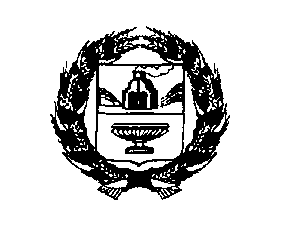 АДМИНИСТРАЦИЯ РЕБРИХИНСКОГО РАЙОНААЛТАЙСКОГО КРАЯПОСТАНОВЛЕНИЕс.Ребриха          В целях приведения муниципальной программы «Развитие образования в Ребрихинском районе на 2020-2024 годы в соответствие с действующим законодательствомПОСТАНОВЛЯЮ:Внести в муниципальную программу «Развитие образования в Ребрихинском районе» на 2020-2024 годы, утвержденную постановлением Администрации Ребрихинского района Алтайского края от 05.08.2020 № 363 (с изм. от 15.04.2021 № 208, с изм. от 05.03.2022 № 82) следующие изменения: в паспорте муниципальной программы позицию «Объемы финансирования программы» изложить в следующей редакции (приложение 1); раздел 4 «Общий объем финансовых ресурсов, необходимых для реализации муниципальной программы» изложить в следующей редакции (приложение 2); раздел «Подпрограмма 3 «Развитие дополнительного образования и системы летнего отдыха, оздоровления и занятости детей в Ребрихинском районе» таблицы 2 с п.23 по п.34.1 муниципальной программы изложить в следующей редакции (приложение 3); таблицу 3 «Объем финансовых ресурсов, необходимых для реализации муниципальной программы «Развитие образования в Ребрихинском районе на 2020-2024 годы, изложить в следующей редакции (приложение 4). приложение 3 к муниципальной программе «Развитие образования в Ребрихинском районе» на 2020-2024 годы Паспорт подпрограммы 3 «Развитие дополнительного образования и системы летнего отдыха, оздоровления и занятости детей в Ребрихинском районе» на 2020-2024 годы принять в новой редакции (приложение 5). Настоящее постановление распространяет свое действие на правоотношения, возникшие с 01.11.2022г.Опубликовать данное постановление в Сборнике муниципальных правовых актов Ребрихинского района Алтайского края и обнародовать на официальном сайте Администрации Ребрихинского района Алтайского края.Контроль за исполнением настоящего постановления возложить на заместителя главы Администрации района по социальным вопросам С.П.Кашперову. Глава  района                                                                                Л.В.ШлаузерУправляющий делами Администрации района                                В.Н.Лебедева ИО Председателя Комитета по экономике,управлению муниципальным имуществом и предпринимательской деятельности                                               В.В.Егоров Председатель Комитета по финансам, налоговойи кредитной политике                                                                          Т.В.Родионова Начальник юридического отдела                                                       С.А.Накоряков Карпова Елена Александровна тел. 8(38582)22446______________________Приложение 2к постановлению АдминистрацииРебрихинского района Алтайского краяот 28.12.2022 № 7114. Общий объем финансовых ресурсов, необходимых для реализации муниципальной программы Финансирование Программы осуществляется за счёт средств:краевого бюджета - в соответствии с законом Алтайского края о краевом бюджете на соответствующий финансовый год и на плановый период; районного бюджета – в соответствии с решением Ребрихинского районного Совета народных депутатов «О районном бюджете» на очередной финансовый год и плановый период.Общий объём необходимых средств для реализации программы из районного бюджета составляет 3001,801 тыс.рублей, из них:подпрограмма 1:2020 – 40 тыс. рублей;2021 – 40 тыс. рублей;2022 – 40 тыс. рублей;2023 – 40 тыс. рублей;2024 – 40 тыс. рублей;подпрограмма 2:2020 – 18 тыс. рублей;2021 – 218 тыс. рублей;2022 – 618 тыс. рублей;2023 – 18 тыс. рублей;2024 – 18 тыс. рублей;подпрограмма 3:2020 – 240 тыс. рублей;2021 – 653,9 тыс. рублей;  2022 – 241,471 тыс. рублей;2023 – 245,730 тыс. рублей;2024 – 246 тыс. рублей;подпрограмма 4:2020 год – 47 тыс. рублей;2021 год – 66,7 тыс. рублей; 2022 год – 47 тыс. рублей;2023 год – 77 тыс. рублей;2024 год – 47 тыс. рублей;Общий объём необходимых средств для реализации программы из краевого бюджета составляет 7596 тыс. рублей, из них:подпрограмма 2:2020 –  50 тыс. рублей;2021 –  1074 тыс. рублей;2022 –  3122 тыс. рублей;2023 –  50 тыс. рублей;2024 –  50 тыс. рублей;     подпрограмма 5:2020 –  650 тыс. рублей;2021 –  650 тыс. рублей;2022 –  650 тыс. рублей;2023 –  650 тыс. рублей;2024 –  650 тыс. рублей.Объём финансирования подлежит ежегодному уточнению в соответствии с решением Ребрихинского районного Совета народных депутатов Алтайского края «О районном бюджете» на очередной финансовый год и плановый период.__________________________Приложение 3к постановлению АдминистрацииРебрихинского района Алтайского краяот 28.12.2022 № 711Таблица 2Перечень программных мероприятий муниципальной Программы____________________________________________Приложение 4к постановлению АдминистрацииРебрихинского района Алтайского краяот 28.12.2022 № 711Таблица 3Объем финансовых ресурсов, необходимых для реализации муниципальной программы «Развитие образования в Ребрихинском районе» на 2020-2024 годы__________________________Приложение 5к постановлению АдминистрацииРебрихинского района Алтайского краяот 28.12.2022 № 711Паспортподпрограммы 3 «Развитие дополнительного образования и системы летнего отдыха, оздоровления и занятости детей в Ребрихинском районе» на 2020-2024годы1. Общая характеристика сферы реализации подпрограммы 3Ежедневно в школы района подвозится 442 обучающийся по 8 маршрутам из 10 населенных пунктов, из них 24 первоклассника.В системе образования района функционирует одно образовательное учреждение дополнительного образования: МКДОУ ДО «Ребрихинский детско-юношеский центр», на базе которого обучается 570 человек по программам дополнительного образования, что составляет 22,8% от общего числа обучающихся района. Учреждение дополнительного образования имеет собственный сайт в сети Интернет http://reb-duc.ucoz.ru/.Основным направлением в дополнительном образовании детей на период реализации подпрограммы является обеспечение равенства доступа всех категорий населения к получению качественного образования и обновление его содержания и технологий. Приоритетами в общем образовании станут: продолжение модернизации инфраструктуры, направленной на обеспечение во всех школах района современных условий обучения; обеспечение учебной успешности каждого ребенка независимо от состояния его здоровья, социального положения семьи; формирование эффективной системы выявления и поддержки интеллектуально одарённых школьников. Развитие системы отдыха и оздоровления детей, обеспечение права ребенкана отдых является одним из основных направлений органов государственной власти Ребрихинского района , органов местного самоуправления и неотъемлемой частью социальной политики. Организация отдыха и оздоровления детей и подростков Ребрихинского района осуществляется на базе загородных детских оздоровительных лагерей, лагерей с дневным пребыванием детей, палаточных лагерей, детских санаториев круглогодичного действия.2. Приоритеты муниципальной политики в сфере реализации подпрограммы 3,цели, задачи, мероприятия, показатели достижения целей и решения задач, ожидаемые конечные результаты, сроки реализации подпрограммы 32.1. Приоритеты муниципальной политики в сферереализации подпрограммы 3Основным направлением муниципальной политики в дополнительном образовании детей на период реализации подпрограммы 3 является обеспечение равенства доступа всех категорий населения к получению качественного образования и обновление его содержания и технологий, включая процесс социализации, в соответствии с изменившимися потребностями граждан и новыми вызовами социального, культурного, экономического развития.Приоритетами муниципальной политики в общем образовании и дополнительном образовании детей станут:продолжение модернизации инфраструктуры, направленной на обеспечение во всех школах района современных условий обучения;обеспечение успешности каждого ребёнка независимо от состояния его здоровья, социального положения семьи;формирование эффективной системы выявления и поддержки молодых талантов;внедрение новой модели организации дополнительного образования и социализации детей.Основным направлением муниципальной политики в сфере организации летнего отдыха и занятости детей на период реализации подпрограммы 3 является обеспечение высокого качества организации отдыха, оздоровления, занятости детей и подростков в Ребрихинском районе в соответствии с меняющимися запросами населения. Приоритетами муниципальной политики в сфере организации летнего отдыха и занятости детей станут:повышение доли детей, охваченных организованными формами отдыха;повышение доли учащихся, находящихся в трудной жизненной ситуации, охваченных оздоровлением, от числа всех школьников, состоящих на учете в Управлении социальной защиты населения по Ребрихинскому району;повышение доли учащихся, состоящих на учете в ПДН и «группе риска», охваченных оздоровлением, от числа школьников, состоящих на учете в ПДН.2.2. Цели, задачи и мероприятия подпрограммы 3Целью подпрограммы 3 является создание в системе дополнительного образования детей равных возможностей для современного качественного образования и позитивной социализации детей, а также обеспечение высокого качества организации отдыха, оздоровления, занятости детей и подростков в Ребрихинском районе в соответствии с меняющимися запросами населения. Достижение поставленной цели будет обеспечено решением следующих задач:- повышение удовлетворённости населения услугами по организации отдыха и оздоровления детей и подростков в Ребрихинском  районе;- развитие образовательной сети, организационно-экономических механизмов и инфраструктуры, обеспечивающих равный доступ населения к услугам общего и дополнительного образования детей, для формирования у обучающихся социальных компетенций, гражданских установок, культуры здорового образа жизни;- поддержка и развитие одарённых детей;-создание условий для получения общего и дополнительного образования, укрепление материальной базы.В рамках реализации программных мероприятий предусмотрено:-составление  реестра оздоровительных лагерей;- разработка нормативных документов по подготовке и проведению летнего отдыха, оздоровления и организации досуга в период летней кампании в районе;- контроль ООЦ «Орленок» и детских оздоровительных лагерей с дневным пребыванием  за соблюдением требований  СанПиН  и противопожарной безопасности;- обеспечить оздоровительные лагеря всех типов медицинскими, музыкальными работниками, руководителями по физической культуре, педагогическими кадрами, вожатыми из числа краевого пед.отряда «Ювента»;- регулярное освещение реализации программы летнего отдыха и занятости детей в районной СМИ, на сайте Комитета по образованию, на сайтах ОУ;- финансирование  частичной стоимости путевки в ООЦ «Орлёнок» для детей работников муниципальных учреждений;- оплата частичной  стоимости питания в детские оздоровительные лагеря с дневным пребыванием при ОУ детям из малообеспеченных семей;- проведение районных профильных оздоровительных смен; - организация предоставления дополнительного образования детей в муниципальных образовательных организациях дополнительного образования детей;- выявление и поддержка молодых талантов по направлениям дополнительного образования детей;- обеспечение бесплатным двухразовым питанием обучающихся с ограниченными возможностями здоровья.  2.3. Показатели и ожидаемые конечные результатыреализации подпрограммы 3Реализация подпрограммы обеспечит достижение следующих результатов:увеличение доли детей, охваченных организованными формами отдыха;увеличение доли учащихся, находящихся в трудной жизненной ситуации, охваченных оздоровлением, от числа всех школьников, состоящих на учете в Управлении социальной защиты населения по Ребрихинскому району;увеличение доли учащихся, состоящих на учете в ПДН и «группе риска», охваченных оздоровлением, от числа школьников, состоящих на учете в ПДН;увеличение доли учащихся, охваченных оздоровлением, от числа учащихся 1-10 классов;увеличение доли обучающихся по программам общего образования, участвующих в олимпиадах и конкурсах муниципального, краевого, всероссийского уровня, в общей численности обучающихся по программам общего и дополнительного образования до 48%.3. Объем финансирования подпрограммы 3Общий объём необходимых средств для реализации программы из районного бюджета составляет 1627,101 тыс. рублей, из них:Подпрограмма 3:          2020 год – 240 тыс. рублей          2021 год – 653,9 тыс. рублей          2022 год – 241,471 тыс. рублей          2023 год – 245,730 тыс. рублей     2024 год – 246 тыс. рублей Объём финансирования подлежит ежегодному уточнению в соответствии с решением Районного Совета народных депутатов «О районном бюджете» на очередной финансовый год и плановый период.____________________________28.12.2022№711О внесении изменений в постановление Администрации Ребрихинского района Алтайского края от 05.08.2020 № 363 «Об утверждении муниципальной программы «Развитие образования в Ребрихинском районе на 2020-2024 годы (с изм. от 15.04.2021 № 208, с изм. от 05.03.2022 № 82) Заместитель  главы районапо социальным вопросамС.П.КашпероваПриложение 1к постановлению Администрации Ребрихинского района Алтайского краяот 28.12.2022  № 711Объем финансирования программыОбщий объем средств, предусмотренных на реализацию муниципальной программы, составляет    10 597,801 тыс. рублей,  в том числе:в 2020 году –  1045,0 тыс. рублейв 2021 году –  2702,6 тыс. рублейв 2022 году –  4718,471 тыс. рублейв 2023 году –  1080,730 тыс. рублейв 2024 году –  1051,0 тыс. рублейОбъем средств районного бюджета составляет 3001,801 тыс.рублей,  в том числе:в 2020 году –  345,0 тыс. рублейв 2021 году –  978,6 тыс. рублейв 2022 году –  946,471 тыс. рублейв 2023 году –  380,730 тыс. рублейв 2024 году –  351,0 тыс. рублейОбщий объём необходимых средств для реализации программы из краевого бюджета составляет 7596 тыс. рублей, из них:в 2020 году –  700 тыс. рублейв 2021 году –  1724 тыс. рублейв 2022 году –  3772 тыс. рублейв 2023 году –  700 тыс. рублейв 2024 году –  700 тыс. рублейФинансирование программы является расходным обязательством муниципального образования Ребрихинский район Алтайского края. Финансирование программы осуществляется  через бухгалтерию Комитета по образованию Администрации Ребрихинского районаПодпрограмма 3 «Развитие дополнительного образования и системы летнего отдыха, оздоровления и занятости детей в Ребрихинском районе» на 2020-2024 годыПодпрограмма 3 «Развитие дополнительного образования и системы летнего отдыха, оздоровления и занятости детей в Ребрихинском районе» на 2020-2024 годыПодпрограмма 3 «Развитие дополнительного образования и системы летнего отдыха, оздоровления и занятости детей в Ребрихинском районе» на 2020-2024 годыПодпрограмма 3 «Развитие дополнительного образования и системы летнего отдыха, оздоровления и занятости детей в Ребрихинском районе» на 2020-2024 годыПодпрограмма 3 «Развитие дополнительного образования и системы летнего отдыха, оздоровления и занятости детей в Ребрихинском районе» на 2020-2024 годыПодпрограмма 3 «Развитие дополнительного образования и системы летнего отдыха, оздоровления и занятости детей в Ребрихинском районе» на 2020-2024 годыПодпрограмма 3 «Развитие дополнительного образования и системы летнего отдыха, оздоровления и занятости детей в Ребрихинском районе» на 2020-2024 годыПодпрограмма 3 «Развитие дополнительного образования и системы летнего отдыха, оздоровления и занятости детей в Ребрихинском районе» на 2020-2024 годыПодпрограмма 3 «Развитие дополнительного образования и системы летнего отдыха, оздоровления и занятости детей в Ребрихинском районе» на 2020-2024 годыПодпрограмма 3 «Развитие дополнительного образования и системы летнего отдыха, оздоровления и занятости детей в Ребрихинском районе» на 2020-2024 годыПодпрограмма 3 «Развитие дополнительного образования и системы летнего отдыха, оздоровления и занятости детей в Ребрихинском районе» на 2020-2024 годыПодпрограмма 3 «Развитие дополнительного образования и системы летнего отдыха, оздоровления и занятости детей в Ребрихинском районе» на 2020-2024 годы23Цель 3: Обеспечение высокого качества организации отдыха, оздоровления, занятости детей и подростков в Ребрихинском районе в соответствии с меняющимися запросами населения. Создание равных возможностей для позитивной социализации и успешности каждого ребенка с учетом изменения культурной, социальной и технологической среды. 2020-2024Комитет по образованию240,0653,9241,471245,730246,01627,101всего23Цель 3: Обеспечение высокого качества организации отдыха, оздоровления, занятости детей и подростков в Ребрихинском районе в соответствии с меняющимися запросами населения. Создание равных возможностей для позитивной социализации и успешности каждого ребенка с учетом изменения культурной, социальной и технологической среды. 2020-2024Комитет по образованию000000краевой бюджет23Цель 3: Обеспечение высокого качества организации отдыха, оздоровления, занятости детей и подростков в Ребрихинском районе в соответствии с меняющимися запросами населения. Создание равных возможностей для позитивной социализации и успешности каждого ребенка с учетом изменения культурной, социальной и технологической среды. 2020-2024Комитет по образованию240,0653,9241,471245,730246,01627,101районный  бюджет24Задача 3.1: Повышение удовлетворённости населения услугами по организации отдыха и оздоровления детей и подростков в Ребрихинском  районе. 2020-2024Комитет по образованию240,0653,9241,471245,730246,01627,101районный  бюджет25Мероприятие 3.1.1.Составление  реестра оздоровительных лагерей 2020-2024Комитет по образованию00000026Мероприятие 3.1.2.Разработка нормативных документов по подготовке и проведению летнего отдыха, оздоровления и организации досуга в период летней кампании в районе 2020-2024Комитет по образованию00000027Мероприятие 3.1.3.Контроль ООЦ «Орленок» и детских оздоровительных лагерей с дневным пребыванием  за соблюдением требований  СанПиН  и противопожарной безопасности 2020-2024Комитет по образованию00000028Мероприятие 3.1.4.Обеспечить оздоровительные лагеря всех типов медицинскими, музыкальными работниками, руководителями по физической культуре, педагогическими кадрами, вожатыми из числа краевого пед.отряда «Ювента». 2020-2024Комитет по образованию00000029Мероприятие 3.1.5.Регулярное освещение реализации программы летнего отдыха и занятости детей в районной СМИ, на сайте Комитета по образованию, на сайтах ОУ. 2020-2024Комитет по образованию00000030Мероприятие 3.1.6.Финансирование  частичной стоимости путевки в лагерь  для детей работников муниципальных учреждений. 2020-2024Комитет по образованию110110110 110110550районный  бюджет31Мероприятие 3.1.7.Оплата частичной  стоимости питания в детские оздоровительные лагеря с дневным пребыванием при ОУ детям из малообеспеченных семей. 2020-2024Комитет по образованию100513,9100100100913,9районный  бюджет32Мероприятие 3.1.8.Проведение районных профильных оздоровительных смен. 2020-2024Комитет по образованию3030303030150районный  бюджет33Мероприятие 3.1.9Выявление и поддержка интеллектуально одарённых школьников по направлениям дополнительного образования детей  2020-2024Комитет по образованию00000034Мероприятие 3.1.10Организация предоставления дополнительного образования детей в муниципальных образовательных организациях дополнительного образования 2020-2024Комитет по образованию00000034.1Организация питания отдельных категорий обучающихся муниципальных общеобразовательных организаций.2020-2024Комитет по образованию001,4715,7306,013,201районный  бюджет№ строкиИсточники и направления расходовСумма расходов, тыс. рублейСумма расходов, тыс. рублейСумма расходов, тыс. рублейСумма расходов, тыс. рублейСумма расходов, тыс. рублейСумма расходов, тыс. рублей№ строкиИсточники и направления расходовВсегов том числе по годамв том числе по годамв том числе по годамв том числе по годамв том числе по годам№ строкиИсточники и направления расходовВсего2020 год2021 год2022 год2023год2024 год1Всего финансовых затрат10597,80110452702,64718,4711080,73010512в том числе3из бюджета муниципального образования Ребрихинский район Алтайского края3001,801345978,6946,471380,7303514из краевого бюджета (на условиях софинансирования)7596    700172437727007005из федерального бюджета (на условиях софинансирования)------6из внебюджетных источников------7Капитальные вложения(из строки 1)------8в том числе------9из бюджета муниципального образования------10из краевого бюджета (на условиях софинансирования)------11из федерального бюджета (на условиях софинансирования)------12из внебюджетных источников------13Расходы на НИОКР (из строки 1)------14в том числе------15из бюджета муниципального образования------16из краевого бюджета (на условиях софинансирования)------17из федерального бюджета (на условиях софинансирования)------18из внебюджетных источников------19Прочие расходы (из строки 1)------20в том числе------21из бюджета муниципального образования------22из краевого бюджета (на условиях софинансирования)------23из федерального бюджета (на условиях софинансирования)------24из внебюджетных источников------Приложение 3к муниципальной программе«Развитие образования в Ребрихинском районе» на 2020-2024 годы        Ответственный  исполнитель подпрограммыКомитет по образованию Администрации Ребрихинского района Алтайского краяУчастники подпрограммыОбразовательные организации (по согласованию)Цель     подпрограммыСоздание в системе дополнительного образования детей равных возможностей для получения качественного образования и позитивной социализации детей.  Обеспечение высокого качества организации отдыха, оздоровления, занятости детей и подростков в Ребрихинском районе в соответствии с меняющимися запросами населения. Задачи   подпрограммыПовышение удовлетворённости населения услугами по организации отдыха и оздоровления детей и подростков в Ребрихинском  районе;Развитие образовательной сети, организационно-экономических механизмов и инфраструктуры, обеспечивающих равный доступ населения к услугам дополнительного образования детей, для формирования у обучающихся социальных компетенций, установок, культуры здорового образа жизни.Перечень мероприятий подпрограммысоставление  реестра оздоровительных лагерей;разработка нормативных документов по подготовке и проведению летнего отдыха, оздоровления и организации досуга в период летней кампании в районе;контроль ООЦ «Орленок» и детских оздоровительных лагерей с дневным пребыванием  за соблюдением требований  СанПиН  и противопожарной безопасности;обеспечить оздоровительные лагеря всех типов медицинскими, музыкальными работниками, руководителями по физической культуре, педагогическими кадрами, вожатыми из числа краевого пед.отряда «Ювента»;регулярное освещение реализации программы летнего отдыха и занятости детей в районной СМИ, на сайте Комитета по образованию, на сайтах ОУ;финансирование  частичной стоимости путевки в Муниципальное бюджетное учреждение  «Детский загородный оздоровительный лагерь «Орлёнок» для детей работников муниципальных учреждений;оплата частичной  стоимости питания в детские оздоровительные лагеря с дневным пребыванием при ОУ детям из малообеспеченных семей;проведение районных профильных оздоровительных смен;организация участия обучающихся в открытых онлайн-уроках, реализуемых с учетом опыта цикла открытых уроков «Проектория», направленных на раннюю профориентацию школьников;Вовлечение детей в работу детских технопарков «Кванториум» и других проектов, направленных на обеспечение доступности дополнительных общеобразовательных программ естественнонаучной и технической направленностей, соответствующих приоритетным направлением технологического развития РФ;вовлечение детей с ограниченными возможностями здоровья в освоение дополнительных общеобразовательных программ, в том числе с использованием дистанционных технологий;увеличение количества детей, использующих свой сертификат дополнительного образования;увеличение количества детей, хваченных дополнительным образованием;вовлечение обучающихся, осуществляющих образовательную деятельность по дополнительным общеобразовательным программам, в различные формы наставничества;увеличение количества обучающихся по основным образовательным программам начального, основного и среднего общего образования, участвующих в олимпиадах и конкурсах различного уровня.Показатели (индикаторы) подпрограммыдоля детей, охваченных организованными формами отдыха;доля учащихся, находящихся в трудной жизненной ситуации, охваченных оздоровлением, от числа всех школьников, состоящих на учете в Управлении социальной защиты населения по Ребрихинскому району;доля учащихся, состоящих на учете в ПДН и «группе риска», охваченных оздоровлением, от числа школьников, состоящих на учете в ПДН;доля учащихся, охваченных оздоровлением, от числа учащихся 1-10 классов;доля обучающихся по программам общего образования, участвующих в олимпиадах и конкурсах муниципального, краевого, всероссийского уровня, в общей численности обучающихся по программам общего и дополнительного образования;число детей, охваченных деятельностью детских технопарков «Кванториум» (мобильных технопарков «Кванториум») и других проектов, направленных на обеспечение доступности дополнительных общеобразовательных программ естественнонаучной и технической направленностей, соответствующих приоритетным направлениям технологического развития Российской Федерации;число участников открытых онлайн-уроков, реализуемых с учетом опыта цикла открытых уроков «Проектория», «Уроки настоящего» или иных аналогичных по возможностям, функциям и результатам проектов, направленных на раннюю профориентацию;доля детей с ограниченными возможностями здоровья, осваивающих дополнительные общеобразовательные программы, в том числе с использованием дистанционных технологий.Сроки и этапы реализации подпрограммы2020-2024 годыОбъем финансирования подпрограммы Объем  муниципальных средств составляет 1440 тыс. рублей, в том числе по годам:в 2020 году – 240 тыс. рублейв 2021 году – 653,9 тыс. рублейв 2022 году – 241,471 тыс. рублейв 2023 году – 245,730 тыс. рублейв 2024 году – 246 тыс. рублейОжидаемые   результаты реализации подпрограммы  сохранение доли детей, охваченных организованными формами отдыха не ниже 65%;увеличение доли детей, охваченных дополнительным образованием;увеличение доли обучающихся по программам общего образования, участвующих в олимпиадах и конкурсах муниципального, краевого, всероссийского уровня, в общей численности обучающихся по программам общего и дополнительного образования до 48%.